Fiche à retourner au CRBCK bretagne@ffck.orgVEUILLEZ CHOISIR VOTRE PARCOURS DE FORMATION :1 PARCOURS DE FORMATION « JEUNES » ou 1 PARCOURS DE FORMATION « ADULTES »Le public adulte est défini par toute personne entrée dans la vie active, Le public jeune est défini par toute personne en cours d'études scolaires ou universitairesLe public jeune ne peut participer aux modules de formation "adultes" qu'après une autorisation délivrée par le CTR en charge des formations (car les volumes horaires de formation sont différents)Le public adulte peut participer aux modules de formation "jeunes".VEUILLEZ CHOISIR VOS MODULES DE FORMATION :1 module « Pédagogie » 1 module Eau Vive pour l'option eau calme / eau vive1 module Mer pour l'option eau calme / merPièces à joindre au dossier d’inscription1 copie de la Licence Plus1 photocopie de la carte AMFPC1 autorisation parentale pour les mineurs et autorisation d’intervention chirurgicale (ci-jointe)à retourner au CRBCK bretagne@ffck.orgAUTORISATION PARENTALEJe soussigné Mme, M 	Tuteur légal de 	L’autorise à participer aux différents modules de la formation Monitorat Fédéral Pagaies Couleurs qui se dérouleront sur la saison 2021/2022 Contacts téléphoniques (domicile, travail, portable) :	J’autorise le responsable du stage à prendre toute décision concernant une éventuelle intervention chirurgicale.Fait à 	, le  		Signature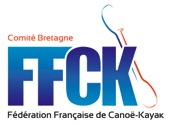 FICHE D'INSCRIPTIONFORMATION MONITEUR FEDERAL PAGAIES COULEURS (MFPC)2021-2022Fiche à retourner au CRBCK bretagne@ffck.orgNOMPRENOMClubN° Licence Plus :Date de Naissance :Date de Naissance :Date de Naissance :Téléphone :Téléphone :Téléphone :Mail du / de la stagiaire(Obligatoire : Les infos officielles seront diffusées par email)Mail du tuteurNiveau Pagaies CouleursEau calme 	____________________Eau vive		____________________Mer		____________________AMFPC eau calme – eau viveAMFPC eau calme - merObtenu le ____________________VEUILLEZ CHOISIR VOTRE OU VOS OPTIONS DE FORMATIONveuillez cocher la case correspondant à votre choixOption Eau Calme/Eau ViveOption Eau Calme/MerOptions Eau Calme/Eau Vive + Eau Calme/MerCOÛT320 € Réduction de 50€ pour les féminines, soit 270 € pour les monitricesPARCOURS DE FORMATION MFPC « JEUNES »PARCOURS DE FORMATION MFPC « JEUNES »PARCOURS DE FORMATION MFPC « JEUNES »PARCOURS DE FORMATION MFPC « JEUNES »PARCOURS DE FORMATION MFPC « JEUNES »ActionDuréeDateLieuCocher la case correspondant à votre choixModule Pédagogie5 joursDu mardi 2 au samedi 6 novembre 2021Lannion❑Module eau vive3 joursDu samedi 18 au lundi 20 décembre 2021Lochrist, Roches du diable❑Module mer5 joursDu lundi 18 au vendredi 22 avril 2022Baie de Morlaix, Carantec, Ile de Batz❑PARCOURS DE FORMATION MFPC « ADULTES »PARCOURS DE FORMATION MFPC « ADULTES »PARCOURS DE FORMATION MFPC « ADULTES »PARCOURS DE FORMATION MFPC « ADULTES »PARCOURS DE FORMATION MFPC « ADULTES »ActionDuréeDateLieuCocher la case correspondant à votre choixModule Pédagogie3 joursDu samedi 18 au lundi 20 décembre 2021Lochrist❑Module eau vive2 joursDu samedi 05 au dimanche 06 mars 2022Lochrist, Roches du diable❑Module mer3 joursDu samedi 04 au lundi 6 juin 2022Paimpol, Bréhat❑INFORMATIONS